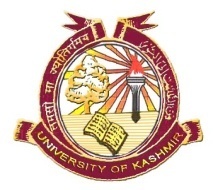 Office of the Dean ResearchUniversity of Kashmir Extension in the submission of online applications for Ph.D/Integrated M.Phil & Ph.D programmes-2020Last date for submission of online applications by the eligible candidates for admission to Ph.D programme/Integrated M.Phil & Ph. D programmes invited vide this office Notification No: F (Admm-Ph.D/Integrated M.Phil & Ph.D programmes)RES/KU/20 dated                   11-06-2020 is extended up to 22-07-2020.Applicants shall visit University website and submit online applications by clicking application form for research programmes-2020 under admission tab upto 22-07-2020. Applicants are also required to deposit non-refundable application fee of Rs. 100/- through online mode. In view of pandemic a separate notification, vis-à-vis submitting of hard copies of application forms along with certificates shall be issued.    By order,	Sd/-                             Assistant Registrar											Research Copy for information to the:-Dean, Academic Affairs, University of Kashmir, Sgr;Deans of all Schools, University of Kashmir, Sgr;Controller of Examinations, University of Kashmir, Sgr;Director, Admissions & Competitive Examinations;Heads of Teaching Departments/Co-ordinators of Deptts/different courses, University of Kashmir, Sgr;. Centres/Institutions, University of Kashmir, Sgr;Director, South Campus, Anantnag/North Campus, Baramulla;Director, IT & SS, University of Kashmir. He is requested to keep both the notifications available on the  University website alongwith application form for the candidates from 16/07/2020;Media Coordinator/In-Charge, Public Relations Centre with the request to have the Notification published in two local dailies (one from Kashmir and one from Jammu). Special Secretary to Vice-Chancellor for kind perusal of the Vice-Chancellor;P. S. to Registrar for information to the Registrar, University of Kashmir, Sgr;File.